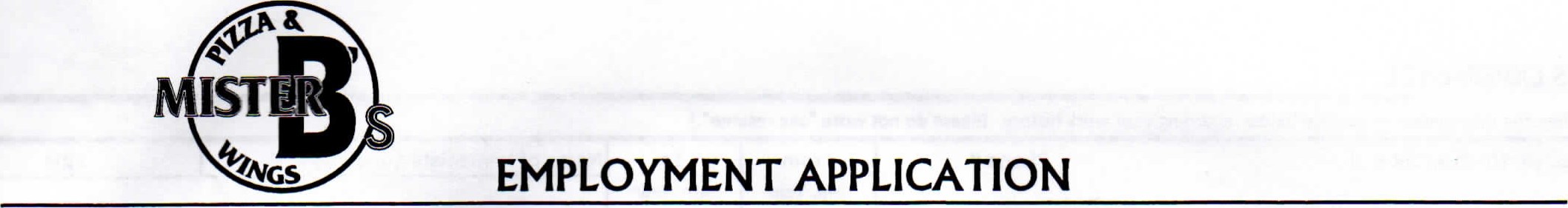 PLEASE PRINT GENERALDate:								EMAIL ADDRESS:_______________________	Street	City	State	Zip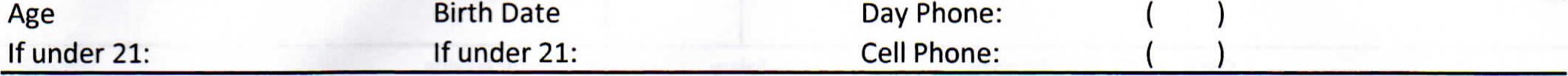 Are you legally ableFor what position are you applying?Expected Starting Hourly Rate	Who referred you to Mister B's?	Date available for employment:Have you ever been convicted of a felony which has not been annulled or sealed by a court?If yes, explain above:(Convictions will not necessarily exclude you from employment, but date and type of conviction may be considered for job placement)	EDUCATION	Name of school	Last year completedWORK SCHEDULE AVAILABLITYPlease indicate any days you are regularly unavailable.	Are you willing to stay late if needed?	Yes O No OHow many hours per week do you expect to work?If offered a position with Mister B ls, how long do you plan to remain with us?Please explain any specialized training or course work you have completed that relates to the position for which you are applying.REFERENCES (Please list three references- Include name and phone #)BUSINESS EXPERIENCE(Please complete the information requested below regarding your work history. Please do not write "see resume".)Mister B's does not tolerate drug use by employees before or during work. Are you willing to comply?	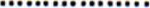 Up to 50 lbs of lifting several times a day is an essential function of kitchen positions. Are you willing and able to comply with this requirement? Being on your feet for 6-9 hours at a time is a requirement in dining room positions. Are you willing and able to comply with this requirement? 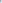 If hired, what notice do you need to give your current employer?	NOTICE TO TIPPED EMPLOYEES: You are hereby notified that Section 3(m) of the Fair Labor Standards Act (The Federal Minimum Wage Law) provides as follows: In determining the wage of a tipped employee, the amount paid such employee shall be at least an amount equal to the cash wage of $2.13 an hour and an additional amount ofthe tips received by such employee which amount is equal to the difference between $2.13 an hour and the current minimum wage in effect. The additional amount on account of tips may not exceed the value of the tips actually received by an employee. The preceding two sentences shall not apply with respect to any tipped employee unless such employee has been informed by the employer of the provisions of the section and all tips received by such employee have been retained by the employee, except that nothing herein shall prohibit the pooling of tips among employees who customarily and regularly receive tips. Some states have eliminated the tip credit or require a lower percentage of the tip credit than the Federal Minimum Wage Law, in which case State Law will apply.If employed, I hereby agree to abide by all policies and rules of Mister B's Pizza and Wings including those addressing job related appearance and grooming standards.I understand that these policies and rules may be amended or revised by Mister B's at any time and that nothing in this application creates, or will create, an express or implied contract of employment between Mister B's Pizza and Wings , and Me. I understand that false, misleading, or omitted information in my application, resume, or interview(s) may result in discharge.Signature	Date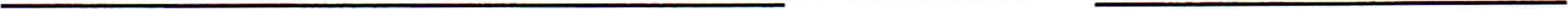 MonthName:DayYearSocial Security #FirstPresent Address:Middleto work in the United States: Yes NO(Proof of identity and legal authority to work in the U.S. is a condition of employment)ManagerHostDishwasher/ BusserServerLine Cook / Kitchen prepBartenderYes O NOHigh School9 101112DiplomaYes o NO OCollege / Other34DegreeYesMONTUEWEDWEDWEDTHURSFRISATSUNNOT AVAILABLEAre you willing to work holidays / weekends?Are you willing to work holidays / weekends?Are you willing to work holidays / weekends?YesNo OPresent Employer (or most recent)Phone #FromMo. YearToMo. YearName of Immediate SupervisorTitlePresent Employer (or most recent)Phone #FromMo. YearToMo. YearStreet AddressFromMo. YearToMo. YearYour PositionCityStateZip codeSalarySalaryReason for leavingPresent Employer (or most recent)Phone #FromMo. YearToMo. YearName of Immediate SupervisorTitlePresent Employer (or most recent)Phone #FromMo. YearToMo. YearStreet AddressFromMo. YearToMo. YearYour PositionCityStateZip codeSalarySalaryReason for leavingPresent Employer (or most recent)Phone #FromMo. YearToMo. YearName of Immediate SupervisorTitlePresent Employer (or most recent)Phone #FromMo. YearToMo. YearStreet AddressFromMo. YearToMo. YearYour PositionCityStateZip codeSalarySalaryReason for leavingYes QYesYesOptional: Emergency Contact InformationPlease list the person we should contact in case of an emergency.	Name:Phone:Optional: Emergency Contact InformationPlease list the person we should contact in case of an emergency.	Name: